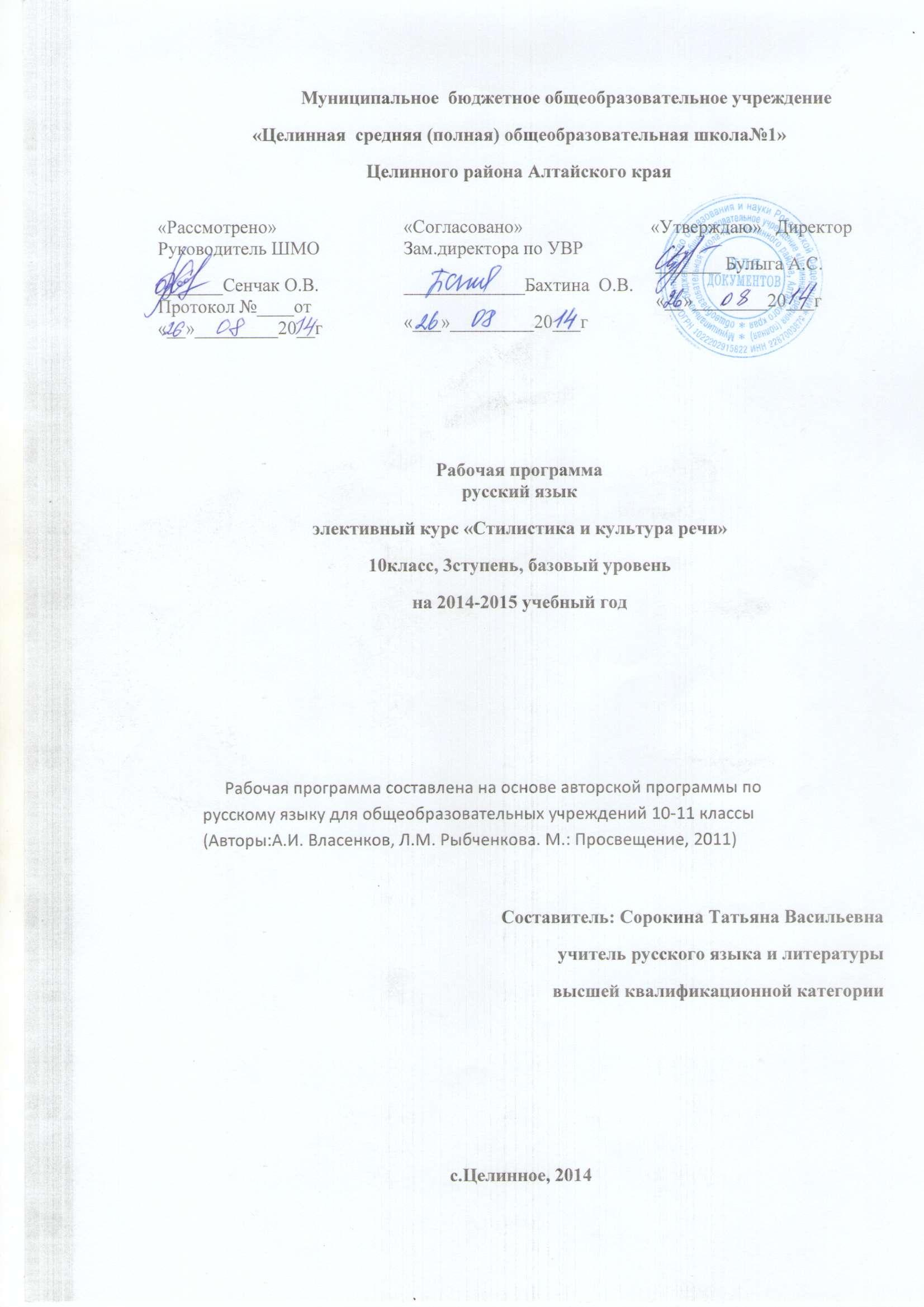 Муниципальное бюджетное  общеобразовательное учреждение «Целинная средняя (полная) общеобразовательная школа №1 »Рабочая программаэлективного курса по русскому языкудля 10 класса«Стилистика и культура речи»на 2014-2015 учебный годРабочая программа составлена на основе программысборника элективных курсов «Русский язык 10-11 классы» под ред. Н.М.БожкоСоставитель  Сорокина Татьяна Васильевна,учитель русского языка и литературы высшей категорииЦелинное2014Пояснительная записка    Данный элективный курс предназначен для учащихся 11 класса и рассчитан на 35 часов.     Стилистика – наука разветвленная и многосторонняя. Область ее теории и практического применения охватывает всю речевую деятельность современного общества.    Стилистика тесно связана с разделами языковедения, изучающими развитие и современное состояние системы языка, т.е. его словарного состава, грамматики, произношения; но более всего у стилистики точек соприкосновения и общих проблем с культурой речи, орфоэпией и словоупотреблением.    Цели элективного курса:-углубить и расширить основные понятия науки о языковых стилях, культуре речи;-научить различным приемам использования их выразительных средств;-способствовать росту речевой культуры школьника.    Программа рассчитана на достижение следующих задач:-знакомство учащихся с особенностями той или иной стилистической конструкции и использование ее в речи;-сопоставление данных в тексте синонимических вариантов выражения одной и той же мысли;-самостоятельное употребление той или иной стилистической структуры предложения в собственной речи;-использование нормативных словарей и справочной литературы.  Данный элективный курс предусматривает последовательное нарастание трудностей в заданиях, повышение роли самостоятельности учащихся, а также практическое применение знаний на всех этапах жизненного пути.Требования к уровню подготовки учащихся    В результате изучения курса учащиеся должны уметь:- говорить и слушать, так как «уметь говорить – искусство, уметь слушать – культура» (Д.С.Лихачев);- отбирать фактический и языковой материал для своей речи;- владеть устной  и письменной речью;- владеть навыками стилистической правки текста;- проводить самостоятельные исследования текста с целью решения поставленных задач;- грамотно и четко отвечать на вопросы по пройденному материалу, выступать по заданной теме.Содержание программыР а з д е л 1.Стилистика и культура речи (13 ч)Введение. «Уметь говорить – искусство. Уметь слушать – культура» (Д.С.Лихачев)Уметь говорить, слушать, слышать. Выбор слова. Лексическая сочетаемость. Выбор предложения. Преобладание форм и их роль в тексте. Главные признаки текста.Ключевые слова и выражения: устная речь, письменная речь, словесная ткань.Место стилистики в системе наук языкознания.Связь стилистики с культурой речи, с поэтикой, теорией ораторского искусства.Ключевые слова и выражения: проблемы культуры речи, речевая деятельность.Задачи грамматической, функциональной стилистики и стилистики текста.Понятие о стилистике и культуре речи. Основные разделы стилистики. Грамматическая стилистика. Функциональная стилистика. Стилистика текста. Практическая стилистика.Ключевые слова и выражения: выразительные средства языка, стилистическая окраска, фразеологическое выражение, грамматическая форма, литературный жанр, образец национальной культуры, мастер слова.Практическая стилистика.Функциональная и коммуникативная стилистика. Формирование коммуникативных единиц.Нормативная стилистика. Принцип «экономии». Тенденции практической стилистики. Сопоставление писателей-классиков и современных писателей.Ключевые слова и выражения: комплексный анализ текста.Культура речи. Культура речи как предмет языкознания.Определение культуры речи. Составные части культуры речи. Историческая, социальная, психологическая стилизация.Тексты для детей и тексты, написанные от лица ребенка.Ключевые слова и выражения: степень владения языком, правильность речи, выразительность речи, точность речи, собственный стиль речи, стилизация, несобственно прямая речь.Р а з д е л II.Стилистика и риторика (8 ч)О древней науке риторике.Понятие о науке «риторика». Риторика Древней Греции и Рима. О видах речи. Функции ораторской речи. Квинтилиан и три рода ораторской речи. Цицерон. Риторика Средневековья и европейского Возрождения. Разнообразные сочинения по риторике на Руси. Макарий и его «Риторика». Ф. Прокопович «О поэтическом искусстве», «Об искусстве риторики». Ключевые слова и выражения: специальные риторические приемы. «Роды речей». «Рассуждающая речь». «Показующая речь». «Судебная речь». Общие требования к речи.Книжнославянская письменная традиция.Русское письменное двуязычие. Размежевание в пределах единого письменно-литературного языка. Единые общерусские разговорные нормы на базе говора Москвы. Типы литературного языка. Общие вопросы письма.Ключевые слова и выражения: древнерусский язык и церковнославянский язык (двуязычие). Книжнославянский и письменно обработанный народно-литературный языки.Три стиля в российском языке.Истоки возникновения теории «Трех стилей». Развитие теории трех стилей на Руси. Макарий и его «Роды речений». Стилистические теории Ф. Прокоповича, В.К. Тредиаковского, М.В. Ломоносова, Г.Р. Державина.Ключевые слова и выражения: «роды речений»; «три штиля».Категория «высокого» и «низкого».Общие категории «высокого» и «низкого» в литературе и в самой жизни. Их современное содержание. Логическая грамматика (А.А. Потебня). Стилистическое расслоение языка. Основной источник «высокого» и «низкого» в русском языке. Идея «высокого» и «низкого» в других языках.Ключевые слова и выражения: противопоставление «высокого» и «низкого». Лексико-семантическая категория (А.И.Ефимов).«Хороший», «дурной» и истинный вкус.Истоки книжно-письменной речи. Новое отношение к языку и стилю в период классицизма. Эпоха Пушкина – начало современного русского литературного языка. Понятие о вкусе от Сумарокова до Пушкина.Ключевые слова и выражения: соразмерность, сообразность. Сочинительство, книжность. Живой родник. Языковые знаки. Языковая номинация (называние).Р а з д е л III. Стилистика и лексика (5 ч)Диалектизмы, жаргонизмы и просторечная лексика.Разновидности языка. Общенародная устная и письменная речь. Ненормативные слова. Структурно-языковые отношения диалектизмов. Социальные диалекты. Просторечная речь. Пометы в толковых словарях. Лексика ограниченного употребления. Специальная лексика.Ключевые слова и выражения: диалект. Просторечие. Жаргонизмы, арго (аргонизмы-арготизмы). Разграничительная лексика.Общеупотребительные слова и слова ограниченного употребления, термины, книжная, устарелая и разговорная лексика.Общеупотребительная (межстилевая) лексика. Отличия литературной разговорной лексики от просторечной. Профессиональная речь. Книжная лексика. Применение книжной речи. Происхождение книжной лексики. Архаизмы. Историзмы. Пометы в толковых словарях.Ключевые слова и выражения: различные слои лексики. Межстилевая лексика. Термины. Смысловое и структурное разнообразие лексики.Виды эмоционально-экспрессивной окраски в лексике.Принципы разделения языковых средств. Уменьшительные, уменьшительно-ласкательные, увеличительные формы. Виды эмоционально-экспрессивной лексики в толковых словарях.Ключевые слова и выражения: торжественное («высокое»). Ироническое. Шутливое. Неодобрительное, презрительное. Пренебрежительное.Слово и сфера его употребления.Значение слова и его конкретное употребление. Общеязыковая закономерность. Творческие возможности языка. Прямое и переносное значения слов. Психологический и языковой механизм возникновения противоположного значения.Ключевые слова и выражения: искусство слова. Языковая метафора. Поэтическая метафора. Окказионализмы.Внутренняя форма слова.Цели и задачи обращения к внутренней форме слова. Способы связи звучания и морфологического состава слова с содержанием слова. Признаки внутренней формы слова.Ключевые слова и выражения: чувственно-образный момент (дополнительный). Живая связь представлений и предметов.Многозначность слова и возможности ее использования в стилистических целях. Словообразование и словотворчество.Структура многозначного слова. «Прозаическое» и «поэтическое» мышление. Набор схем, по которым образованы или могут быть образованы слова. Неологизмы. Словотворчество. Границы словотворчества.Ключевые слова и выражения: чувственно-образное слово. Принцип понятийности. «Самовитое слово». «Заумный язык». Курьез.Системные связи слов – синонимические, предметно-тематические, антонимические.Синонимия и антонимия. Упорядоченность системы хранения слов. Тематические группы. Специальные словари.Ключевые слова и выражения: синонимические, антонимические ряды. Синонимы. Антонимы. Антитеза. Оксюморон.Созвучия. «Забавные» и «коварные».Сходства и различия звуковой формы слов. Полное совпадение в звуковом облике разных слов или форм. Неполное совпадение звучания разных слов. Рождение рифмы. Игра слов.Ключевые слова и выражения: омонимы. Омоформы. Паронимы. Сатирик, юморист, острослов. Каламбур. Оговорка. Обмолвка.Р а з д е л IV. Стилистика и фразеология ( 5 ч)Устойчивые и свободные словосочетания. Словорасположение.Фразеологические обороты. Природа их происхождения. Значения фразеологизмов. Форма фразеологизма. Роль устойчивых словосочетаний в речи. Соотнесение устойчивых сочетаний и свободных словосочетаний. «Свободный» синтаксис и несвободный синтаксис некоторых народов.Ключевые слова и выражения: фразеологизмы. Устойчивые сочетания слов. Свободные сочетания. Несвободные сочетания.Порядок слов и интонация фразы. Инверсия в прозе и стихотворной речи.Порядок слов, его роль в речи. Интонация. Интонация начала и конца. Прямой и обратный порядок слов. Фразовое ударение. Логическое ударение. Инверсия в прозе и стихотворной речи. Сходства и различия в порядке слов в прозаической и поэтической речи. Обилие инверсий в стихотворной речи.Ключевые слова и выражения: инверсия. Такт. Начальное ударение. Конечное ударение. Повышение, понижение тона. Пауза. Ритм. Мелодика. Перенос.Период. Прозаическая строфа (абзац).Понятие о периоде. Виды периодов. Абзац. Виды прозаической строфы. «Красная строка – своего рода знак препинания» (Л.В. Щерба).Ключевые слова и выражения: период круглый, умеренный период. Зыблющий период. Отрывной период. Абзац («Красная строка»).Формы существования речи: диалог и монолог, устная и письменная речь.Понятие о диалоге и монологе. Виды диалогов и монологов, их роль. Структура диалога и монолога. Формы существования речи.Ключевые слова и выражения: монолог убеждающий, лирический, драматический, сообщающий. Языковые приемы драматизации речи. Бытовой диалог. Реплика диалога. Оппонент. Устная речь, письменная речь. Эпистолярный жанр. Бытовое письмо. Устный диалог.Функции языка: общение, сообщение, побудительная, эстетическая.Основные функции языка. Природа, строение языка.Ключевые слова и выражения: обмен мыслями, коммуникативная функция. Оформление мысли и передача ее в виде определенной информации. Реакция на сообщение. Обращение к чувственно-образному восприятию речи.Функциональные стили: разговорный, научный, официально-деловой, публицистический и художественный.Понятие о стиле. Время возникновения стилей. Основные признаки каждого функционального стиля. Назначение стиля. Сфера употребления. Языковые приметы. Культура стиля.Ключевые слова и выражения: язык как средство общения. Творческий характер языка. Устойчивый стиль. Штамп. Функция воздействия. Периодическая печать. Массовая коммуникация. Точность искусства ( в отличие от точности грамматики). Языковое богатство. Ресурсы языка.Р а з д е л V.Слово и жест (4ч)Движения, выражающие или сопровождающие речь. Язык жестов.Календарно-тематическое планированиеУчебно-методическое обеспечение программыДля учителя:Булатова, Л.Н., Касаткин, Л.Л., Строганова, Т.Ю. О русских народных говорах. – М.: Просвещение, 1975.Гольдин, В.Е. Речь и этикет. – М.,1983.Дивненко, О.В. Эстетика: серия «Школьная тетрадь». – М.: Спектор-5,1994.Каменская, Р.А. Культурология: опыт использования активных форм обучения в преподавании дисциплины. – В.: НОУ ВПО ВИБ, 2004.Кожина, М.Н. Стилистика русского языка. – М.: Просвещение, 1977.Ожегов, С.И. Словарь русского языка.  – М.,1997.Розенталь, Д.Э. Практическая стилистика русского языка. – М.: АСТ-ЛТД,1998.Розенталь, Д.Э.А как лучше сказать? – М.,1998.Сборник элективных курсов. Русский язык 10-11 классы.-Волгоград, 2007.Солганик, Г.Я. Синтаксическая стилистика. – М.: Знание,1978.Словарь синонимов: справочное пособие / под ред. А.П. Евгеньевой. – М.: Наука,1985.Фразеологический словарь русского языка / под ред. А.И. Молоткова. – М.,1989.Для учащихся:Баранов, В.Ф. А как у вас говорят? – М.: Просвещение,1986.Грамматико-лексические упражнения при изучении синтаксиса / сост. В.А. Мызина. – М.: Просвещение, 1996.Григорян, Л.Т. Язык мой – друг мой. – М.: Просвещение,1986.Дерягин, В.Я. Беседы о русской стилистике. – М.: Знание,1988.Иванов, В.В., Потиха, З.А. Исторический комментарий к занятиям по русскому языку в средней школе. (Познавательные задачи при обучении русскому языку). – М.: Просвещение,1983.Колосов, В.В. История русского языка в рассказах. – М.: Просвещение,1982.Одинцов, В.В. О языке художественной прозы. – М.: Наука,1983.Лист внесения изменений и дополнений«Рассмотрено»На м/о учителей_____________________МБОУ «Целинная СОШ №1»Протокол №от «___»_______201__г.«Согласовано»Заместитель директора  МБОУ «Целинная СОШ №1»_______/___________/«__»__________201_г.«Принято»Педагогическим советомПротокол №от «__»______201__г.«Утверждено»Директор МБОУ «Целинная  СОШ №1»______ /А.С. БулыгаПриказ №от «____»_______201__г.№п/пТема курсаВсего часовФормы и методы обученияФорма контроляДатаР а з д е л 1.Стилистика и культура речи (13ч)Р а з д е л 1.Стилистика и культура речи (13ч)Р а з д е л 1.Стилистика и культура речи (13ч)Р а з д е л 1.Стилистика и культура речи (13ч)Р а з д е л 1.Стилистика и культура речи (13ч)1.Введение. «Уметь говорить- искусство. Уметь слушать-культура» (Д.С.Лихачев)1БеседаУстный опрос. Сочинение-миниатюра2.Место стилистики в системе наук языкознания1Беседа. Редактирование собственного тек-ста. Обработка видов подчинительной связи. Устранение ошибок в предложении.Реферат3-4Задачи грамматической, функциональной стилистики и стилистики текста2Практикум. Обсуждение и редактирование лучших рефератов5-6Практическая стилистика2Практикум.Словарная работа (современныйлексикон)7-8Функциональная и коммуникативная стилистика2Игра «На лингвистической конференции»9-10Формирование коммуникативных единиц2Практикум. Работа со словом, словаремЭкскурсия на производство11-12Формирование коммуникативных единиц2Практикум. Работа с поэтическим и прозаическим текстомСловарный диктант на основе ключевых слов темы13Что такое культура речи?1Беседа по вопросам с привлечением письменных ответов учащихся. Работа с текстом рассказа А.П.Чехова «Детвора»Словарная работа. ВзаимопроверкаР а з д е л 2.Стилистика и риторика (8ч)Р а з д е л 2.Стилистика и риторика (8ч)Р а з д е л 2.Стилистика и риторика (8ч)Р а з д е л 2.Стилистика и риторика (8ч)Р а з д е л 2.Стилистика и риторика (8ч)14-15О древней науке риторике2Устное выступление-защита. Защита рефератов-проектов «Что такое риторика?». Графическое пред-ставление науки риторикиРедактирование рефератов-проектов. Оценка проектов16-17Книжнославянская письменная традиция2Устные выступления учащихся. Работа со словаремРедактирование сообщений. Поисковая работа на примерах текстов М.Ломо-носова и Г.Дер-жавина18Три стиля в российском языке1Лекция. Исследование текстовВыводы, сде-ланные в ходе исследования текстов19Категории «высокого» и «низкого»1Устное выступление. Исследование текстов А.Пушкина и М.ЛермонтоваПоисковая работа на примере текстов и словаря.20-21«Хороший», «дурной» и истинный вкус2Лекция с элементами беседыСочинение-размышлениеР а з д е л 3.Стилистика и лексика (5ч)Р а з д е л 3.Стилистика и лексика (5ч)Р а з д е л 3.Стилистика и лексика (5ч)Р а з д е л 3.Стилистика и лексика (5ч)Р а з д е л 3.Стилистика и лексика (5ч)22Диалектизмы, жаргонизмы и просторечная лексика1Лекция. Беседа. Исследование (речь окружающих, надписи)Сочинение-описание предмета, действия в разных стилях23Общеупотребительные слова и слова ограниченного упот-ребления; термины, книжная, устаревшая и разговорная лексика. Эмоционально-экспрессивная лексика1Лекция. Беседа. Работа со словаремИсследование общеязыковых закономерностей на основе поэтического текста24-25Слово и сфера его употребления. Внутренняя форма слова2Семинар. Составление текста по проверке знаний учащихся 5 классаТест26«Забавные» и «коварные» созвучия1Беседа. Исследование некоторых грамма-тических правил языкаПисьменный ответ на вопросР а з д е л 4.Стилистика и фразеология (5ч)Р а з д е л 4.Стилистика и фразеология (5ч)Р а з д е л 4.Стилистика и фразеология (5ч)Р а з д е л 4.Стилистика и фразеология (5ч)Р а з д е л 4.Стилистика и фразеология (5ч)27Устойчивые и свободные словосочетания. Словорасположение1Беседа. Работа с фразеологизмами на времяНаписание статьи в альманах28Период. Прозаическая строфа.1Беседа. Исследование текстов Л.Толстого (строение текста, роль концовки)Стилизация текста (под Л.Толстого)29Формы существования речи: диалог, монолог. Роль диалога и монолога1Лекция. Анализ текста художественной литературыПисьменный ответ на вопрос30-31Функциональные стили: разговорный, научный, официально-деловой, публицистический, художественный2Семинар. Исследование текстаВыводы на основе практической работыР а з д е л 5.Слово и жест (4ч)Р а з д е л 5.Слово и жест (4ч)Р а з д е л 5.Слово и жест (4ч)Р а з д е л 5.Слово и жест (4ч)Р а з д е л 5.Слово и жест (4ч)32-33Слово и жест2Лекция. Исследование фрагментов текста романа А.С.Пушкина «Евгений Онегин»34-35Резервные уроки2Номера номеровНомера номеровНомера номеровНомера номеровНомер документаПодпись внесшего измененияДатаСрок ввода измененияизмененнёныхновыханнулированныхзаменённых